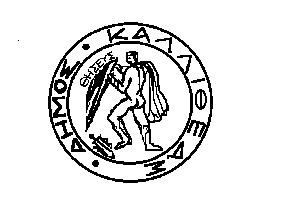 ΕΛΛΗΝΙΚΗ ΔΗΜΟΚΡΑΤΙΑ				    	 	  Καλλιθέα     09/01/2018ΝΟΜΟΣ ΑΤΤΙΚΗΣΔΗΜΟΣ ΚΑΛΛΙΘΕΑΣ					     		   Αρ. Πρωτ.   2247/11-1-2018ΔΙΕΥΘΥΝΣΗ	:ΔΙΟΙΚΗΤΙΚΗΤΜΗΜΑ	:ΥΠΟΣΤΗΡΙΞΗΣ ΠΟΛ. ΟΡΓΑΝΩΝΑΡΜΟΔΙΟΣ	: Μαρίνα Γρίβα						 Τηλεφ.		: 213 2070425e-mail		: m.griva@kallithea.gr	                         		 	     ΠΡΟΣΘΕΜΑ		: «Συγκρότηση επιτροπων			   		Τον Πρόεδρο	               του Ν.4412/2016»					 του Δημοτικού ΣυμβουλίουΈχοντας υπόψη:   Ι) Τις διατάξεις του άρθρου 65 παρ. 1 ΄ του Ν. 3852/2010 «Το δημοτικό συμβούλιο αποφασίζει για όλα τα θέματα που αφορούν το δήμο, εκτός από εκείνα που ανήκουν εκ του νόμου στην αρμοδιότητα του δημάρχου ή άλλου οργάνου του δήμου ή το ίδιο το δημοτικό συμβούλιο μεταβίβασε σε επιτροπή του.»   ΙΙ) Τις διατάξεις του 221 άρθρου του  Ν. 4412/2016 περ.11 «.Στις δημόσιες συμβάσεις προμηθειών και παροχής γενικών υπηρεσιών ….. ισχύουν και τα ακόλουθα:….β) Για την παρακολούθηση και την παραλαβή της σύμβασης προμήθειας συγκροτείται τριμελής ή πενταμελής Επιτροπή παρακολούθησης και παραλαβής με απόφαση του αρμόδιου αποφαινόμενου οργάνου. Το όργανο αυτό εισηγείται για όλα τα θέματα παραλαβής του φυσικού αντικειμένου της σύμβασης, προβαίνοντας, σε μακροσκοπικούς, λειτουργικούς ή και επιχειρησιακούς ελέγχους του προς παραλαβή αντικειμένου της σύμβασης, εφόσον προβλέπεται από τη σύμβαση ή κρίνεται αναγκαίο, συντάσσει τα σχετικά πρωτόκολλα, παρακολουθεί και ελέγχει την προσήκουσα εκτέλεση όλων των όρων της σύμβασης και την εκπλήρωση των υποχρεώσεων του αναδόχου και εισηγείται τη λήψη των επιβεβλημένων μέτρων λόγω μη τήρησης των ως άνω όρων. Με απόφαση του αρμόδιου αποφαινομένου οργάνου μπορεί να συγκροτείται δευτεροβάθμια επιτροπή παρακολούθησης και παραλαβής με τις παραπάνω αρμοδιότητες ….δ) Για την παραλαβή του αντικειμένου τμηματικού ή συνολικού σύμβασης παροχής υπηρεσιών συγκροτείται τριμελής Επιτροπή παραλαβής με απόφαση του αρμόδιου αποφαινομένου οργάνου. Εφόσον απαιτούνται ειδικές γνώσεις ένα τουλάχιστον μέλος της επιτροπής πρέπει να έχει την αντίστοιχη ειδικότητα. Σε περίπτωση αιτιολογημένης αδυναμίας για την συμπλήρωση ή την συγκρότηση της ανωτέρω επιτροπής η αναθέτουσα αρχή μπορεί να ζητήσει από άλλη αναθέτουσα αρχή τη διάθεση υπαλλήλου ή υπαλλήλων της για τη συγκρότηση της Επιτροπής.ε) Για την επιλογή των μελών των συλλογικών οργάνων του παρόντος άρθρου, οι αναθέτουσες αρχές μπορεί να διενεργούν κλήρωση κατά τις διατάξεις του άρθρου 26 του ν. 4024/2011 (Α' 226).»    Εφόσον απαιτούνται ειδικές γνώσεις ένα τουλάχιστον μέλος της επιτροπής πρέπει να έχει την αντίστοιχη ειδικότητα   ΙΙΙ) Για τη συγκρότηση και τη λειτουργία των συλλογικών οργάνων, που εμπίπτουν στο πεδίο εφαρμογής του ν. 2690/1999 «Κώδικας Διοικητικής Διαδικασίας», εφαρμόζονται οι σχετικές διατάξεις του ως άνω νόμου.Λαμβάνοντας υπ’ όψιν τα παραπάνω, παρακαλoύμε στην προσεχή συνεδρίαση του Δημοτικού Συμβουλίου να  συγκροτήσετε τις παρακάτω επιτροπές, με ετήσια διάρκεια, από τον κατάλογο των υπηρετούντων υπαλλήλων του Δήμου μας.Α)1.Επιτροπή παρακολούθησης και παραλαβής προμηθειών υπηρεσιών Πρασίνου 2.Επιτροπή παρακολούθησης και παραλαβής προμηθειών ειδών Πληροφορικής, Τηλεπικοινωνιών και Φωτοαντιγραφικών3.Επιτροπή παρακολούθησης και  παραλαβής προμηθειών λοιπών υλικών του Δήμου 4.Επιτροπή παρακολούθησης και παραλαβής προμηθειών Τμ. Ερασιτεχνικής Δημιουργίας & Εκδηλώσεων και Τμ. Ωδείου5.Επιτροπή παρακολούθησης και  παραλαβής προμηθειών Τμ. Δημοτικής Βιβλιοθήκης 6.Επιτροπή παρακολούθησης και παραλαβής προμηθειών της Δ/νσης Κοινωνικής Πολιτικής (συμπεριλαμβανομένου πετρελαίου θέρμανσης και τροφίμων κοινωνικού παντοπωλείου)7.Επιτροπή παρακολούθησης και  παραλαβής πετρελαίου θέρμανσης Δημοτικού Καταστήματος8.Επιτροπή παρακολούθησης και  παραλαβής προμηθειών Τμ. Διαχείρισης, Επισκευής & Συντήρησης Οχημάτων (και σάκκων απορριμμάτων)9.Επιτροπή παρακολούθησης και παραλαβής προμηθειών Τμ. Δημοτικού Κοιμητηρίου10.Επιτροπή παρακολούθησης και παραλαβής προμηθειών ειδών ατομικής προστασίας11.Επιτροπή παρακολούθησης και παραλαβής γάλακτος εργαζομένων12.Επιτροπή παρακολούθησης και παραλαβής προμηθειών οικοδομικών και λοιπών προμηθειών της    Τεχνικής Υπηρεσίας 13.Επιτροπή παρακολούθησης και παραλαβής προμηθειών Η/Μ της Τεχνικής Υπηρεσίας 14.Επιτροπή παρακολούθησης και παραλαβής προμηθειών της Δημοτικής Αστυνομίας15. Επιτροπή παρακολούθησης και παραλαβής προμηθειών του Γραφείου Επικοινωνίας & Δημοσίων – Διεθνών ΣχέσεωνΒ)Επιτροπή παραλαβής υπηρεσιών της Δ/νσης Κοινωνικής Πολιτικής»Επιτροπή παραλαβής υπηρεσιών Δ/νσης ΠεριβάλλοντοςΕπιτροπή παραλαβής υπηρεσιών (Οικοδομικών και λοιπών) της Τεχνικής Υπηρεσίας.Επιτροπή Παραλαβής υπηρεσιών Η/Μ της Τεχνικής Υπηρεσίας.Επιτροπή παραλαβής υπηρεσιών Πληροφορικής, Τηλεπικοινωνιών και ΦωτοαντιγραφικώνΕπιτροπή παραλαβής λοιπών υπηρεσιών του ΔήμουΕπιτροπή παραλαβής υπηρεσιών Πολιτισμού, Δημ. Ωδείου και Δημ. ΒιβλιοθήκηςΕπιτροπή παραλαβής  υπηρεσιών Δημοτικού Σταθμού ΑυτοκινήτωνΕπιτροπή παραλαβής υπηρεσιών Δημοτικού ΚοιμητηρίουΕπιτροπή παραλαβής υπηρεσιών Γραφείου Επικοινωνίας & Δημοσίων – Διεθνών ΣχέσεωνΟ ΑΝΤΙΔΗΜΑΡΧΟΣ							      ΕΥΑΓΓΕΛΟΣ ΜΠΑΡΜΠΑΚΟΣΕσωτερική Διανομή	- Γρ. Γεν. Γραμματέα- Αντιδήμαρχο κ. Μπαρμπάκο                  - Τμ. Υποστ. Πολ. Οργάνων  - Τμ. Προμηθειών & Αποθηκών